АКТ совместной проверки пожарных водоисточников. от 10.05.2018г. 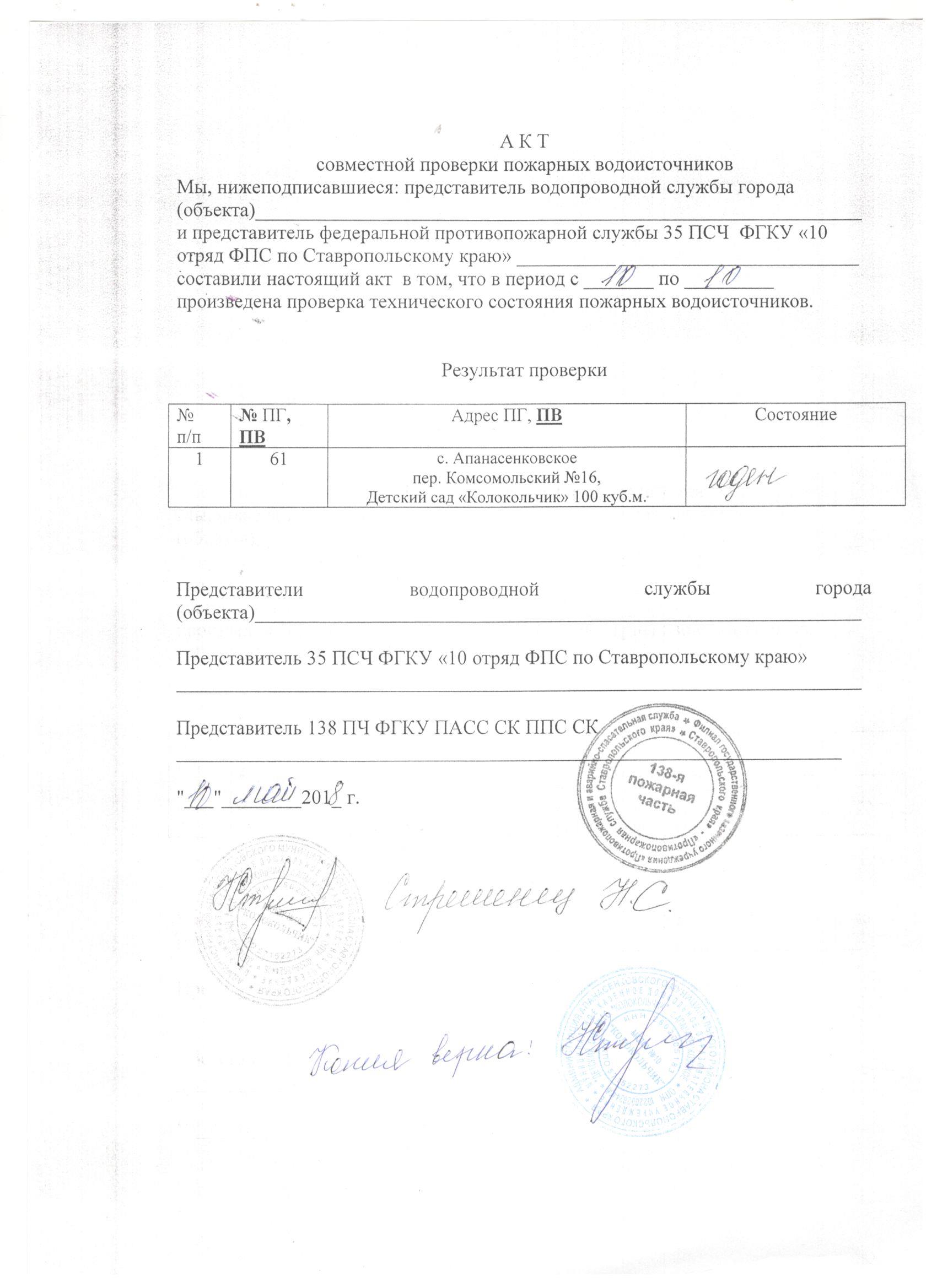 